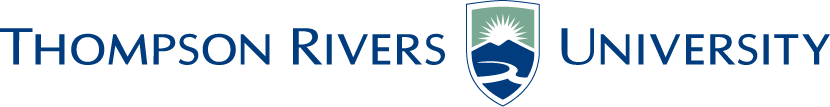 STUDENT ENGAGEMENT COMMITTEE OF SENATEFebruary 26, 2014Minutes of the STUDENT ENGAGEMENT COMMITTEE OF SENATE held in the HoL 210B, Thompson Rivers University, Kamloops, B.C., commencing at 9:00 amATTENDANCEPresent: Chris Adam, Tracey Christianson, Craig Engleson, Gary Hunt, Sukh Heer Matonovich, Elizabeth Rennie, Jon Shephard, Chirag Sehgal, Janice Yeung,Regrets: Abhishek Betai, Talwinder Kaur, Greg Link, Marlies McArthur, Arlene Olynyk, Harold RichinsGuests:  Alex McLellan, Stephanie KlassenRecorder: Chris Adam__________________________________		__________________________________Signature of Chairperson, Chair	Signature of Vice-Chairperson, Vice-Chair (if required)HEADINGITEM / DISCUSSIONACTIONCALL TO ORDERThe meeting being duly constituted for the conduct of business, the Chair called the meeting to order at 9:05 am.C. AdamADOPTION OF AGENDAOn motion duly made and adopted, it was RESOLVED to approve the agenda as distributed.C. AdamADOPTION OF MINUTESOn motion duly made and adopted, it was RESOLVED to approve the minutes from the meeting of January 22, 2014 as distributed. C. AdamBUSINESS ARISING FROM MINUTESTopic:  Feedback ProcessThe feedback Process document is four-years old and likely irrelevant; doesn’t mention video reporting and draws on priorities from the 2009 administration of the NSSE; at this point, the feedback process has bogged down the committee, and it has not moved forward any substantive initiatives around student engagement at TRU; the attempts to meet reporting needs have distracted the committee from dealing with identifying gaps in student engagement at TRUAction: The subcommittee will work with IPA to examine current student engagement data, identify priorities for a new three-year reporting cycle that aligns with NSSE and bring forward a new framework for the committee to approve.The 6-minute Nursing video will be completed as a template for future reporting.S. Heer MatonovichT. ChristiansonE. RennieTopic:  Reporting for non-faculty specific engagement activitiesCraig and Elizabeth presented a range of non-academic student engagement activities Discussion ensued as to how TRU can provide forward better communications activities related to non-academic engagement and report on these to SenateThe lack of a campus life coordinator and campus life communications plan means that students do not have a central place to look for such informationAction: Craig to lead a group to bring forward a recommendation on how the university should address this gap in communication.C. EnglesonTopic:  Follow-up on Student SurveysStephanie presented a number of follow up items arising from the January 2014 meeting, including the number of scheduled surveys in the 2013-2014 yearStephanie clarified that the term “professional” graduate student/program to refer to studies that are course based, as opposed to thesis or research based (e.g., Nursing or MBA studies)Stephanie spoke briefly to the College Survey of Student Engagement and indicated that it would be distributed by email to committee members to review prior to the next meeting. Chris will consult with the Dean of Trades and Technology to determine his interest in using it.S. KlassenPRESENTATIONSTopic: Adequate and appropriate study spaceJanice and Chirag presented document and rationale for request.This is an issue that has been discussed at TRUSU Caucus, and it has been determined that this committee is the appropriate venue in which to address it.The document establishes the need for data to make good decisions about study space needs and planning, and connects this issue to the new Strategic Priorities and to the Academic Plan.Discussion ensued about the basis for the request, as well as about what data is currently available, including a square footage inventory of library, non-library, meeting room and eating spaces. Also available are student satisfaction ratings of study space in general and data on  the use of library spaces and group study spaces (those that are currently booked online)Discussion about whether to proceed with a revised motion or not; Janice and Chirag asked that they take the results of this discussion back to TRUSU CaucusAction: Janice and Chirag to bring back (potentially revised) motion to the next meeting.	Topic: Adequate and appropriate study spaceJanice and Chirag presented document and rationale for request.This is an issue that has been discussed at TRUSU Caucus, and it has been determined that this committee is the appropriate venue in which to address it.The document establishes the need for data to make good decisions about study space needs and planning, and connects this issue to the new Strategic Priorities and to the Academic Plan.Discussion ensued about the basis for the request, as well as about what data is currently available, including a square footage inventory of library, non-library, meeting room and eating spaces. Also available are student satisfaction ratings of study space in general and data on  the use of library spaces and group study spaces (those that are currently booked online)Discussion about whether to proceed with a revised motion or not; Janice and Chirag asked that they take the results of this discussion back to TRUSU CaucusAction: Janice and Chirag to bring back (potentially revised) motion to the next meeting.	J. YeungC. SehgalNEXT MEETINGNEXT MEETINGThe next meeting will be held on March 26, 2014 at 9:00 am. Room HoL 210BADJOURNMENTThe meeting adjourned at 10:00 am.